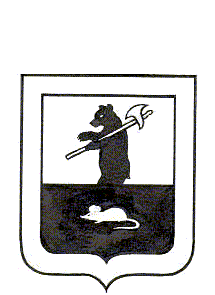 АДМИНИСТРАЦИЯ ГОРОДСКОГО ПОСЕЛЕНИЯ МЫШКИНПОСТАНОВЛЕНИЕг. Мышкин10.10. 2018                                                                                                   №  286 Об утверждении перечня видовмуниципального контроля иорганов местного самоуправления,уполномоченных на их осуществлениена территории городского поселения Мышкин    В соответствии с Федеральным законом от 06.10.2003 № 131 - ФЗ «Об общих принципах организации местного самоуправления в Российской Федерации», с Федеральным законом от 26.12.2008 № 294-ФЗ «О защите прав юридических лиц и индивидуальным предпринимателей при осуществлении государственного контроля (надзора) и муниципального контроля»,  Уставом городского поселения Мышкин Мышкинского муниципального района Ярославкой области, ПОСТАНОВЛЯЕТ:	1. Утвердить перечень видов муниципального контроля и органов местного самоуправления, уполномоченных на их осуществление на территории городского поселения Мышкин (Приложение № 1).	2. Контроль за исполнением настоящего постановления оставляю за собой.	3. Настоящее постановление опубликовать в газете «Волжские зори» и разместить на официальном сайте Администрации в информационно-телекоммуникационной  сети «Интернет».	4. Настоящее постановление вступает в силу с момента его официального опубликования.И.о. Главы городского поселения Мышкин                                                                          А.А. КошутинаПриложение № 1к постановлению Администрации городского поселения Мышкин                                                                                                от  10.10.2018  № 286ПЕРЕЧЕНЬВидов муниципального контроля и органов местного самоуправления, уполномоченных на их осуществление на территории городского поселения Мышкин№ п/пНаименование вида муниципального контроляНаименование подразделения Администрации городского поселения Мышкин, наделенного полномочиями по осуществлению соответствующего вида муниципального контроляРеквизиты правовых актов, регулирующих порядок осуществления соответствующего вида муниципального контроля12341Муниципальный контроль за сохранностью автомобильных дорогОрганизационно – правовой отдел Администрации городского поселения Мышкин1.Постановление Администрации городского поселения Мышкин от 24.05.2013 № 63 «Об утверждении административного регламента исполнения муниципальной функции осуществления муниципального контроля за обеспечением сохранности автомобильных дорог местного значения в границах городского поселения Мышкин».2. Постановление Администрации городского поселения Мышкин от 18.09.2013 № 107 «О внесении изменений в административный регламент исполнения муниципальной функции осуществления муниципального контроля за обеспечением сохранности автомобильных дорог местного значения в границах городского поселения Мышкин, утвержденный постановлением Администрации городского поселения Мышкин от 24.05.2013 № 63».3. Постановление Администрации городского поселения Мышкин от 07.02.2017 № 27 «О внесении изменений и дополнений в постановление Администрации городского поселения Мышкин от 24.05.2013 № 63 «Об утверждении административного регламента исполнения муниципальной функции осуществления муниципального контроля за обеспечением сохранности автомобильных дорог местного значения в границах городского поселения Мышкин, утвержденный постановлением Администрации городского поселения Мышкин от 24.05.2013 № 63».4. Постановление Администрации городского поселения Мышкин от 07.09.2017 № 260 «Об утверждении Порядка осуществления муниципального контроля за обеспечением сохранности автомобильных дорог местного значения в границах городского поселения Мышкин».2Муниципальный жилищный контрольОрганизационно – правовой отдел Администрации городского поселения Мышкин1. Постановление Администрации городского поселения Мышкин от 16.05.2013 № 58а «О порядке организации и осуществления  муниципального жилищного контроля на территории городского поселения Мышкин».2. Постановление Администрации городского поселения Мышкин от 24.05.2013 № 62 «Об утверждении административного регламента исполнения муниципальной функции по осуществлению  муниципального жилищного контроля на территории городского поселения Мышкин».3. Постановление Администрации городского поселения Мышкин от 18.09.2013 № 106 «О внесении изменений в административный регламент исполнения муниципальной функции по осуществлению  муниципального жилищного контроля на территории городского поселения Мышкин, утвержденный постановлением Администрации городского поселения Мышкин от 24.05.2013 № 62».4. Постановление Администрации городского поселения Мышкин от 07.02.2017 № 28 «О внесении изменений и дополнений в постановление Администрации городского поселения Мышкин от 24.05.2013 № 62 «Об утверждении административного регламента исполнения муниципальной функции по осуществлению  муниципального жилищного контроля на территории городского поселения Мышкин».3Муниципальный земельный контрольОрганизационно – правовой отдел Администрации городского поселения Мышкин1. Постановление Администрации городского поселения Мышкин от 10.10.2018 № 284 «Об утверждении административного регламента исполнения муниципальной функции по осуществлению муниципального земельного контроля на территории городского поселения Мышкин».2. Постановление Администрации городского поселения Мышкин от 10.10.2018 № 285 «Об утверждении Порядка осуществления муниципального земельного контроля на территории городского поселения Мышкин».4Муниципальный лесной контрольОрганизационно – правовой отдел Администрации городского поселения Мышкин1.Решение Муниципального Совета городского поселения Мышкин от 24.05.2010 № 9 «Об утверждении Положения о муниципальном лесном контроле и надзоре на территории городского поселения Мышкин».2. Решение Муниципального Совета городского поселения Мышкин от 24.02.2012 № 2 «О внесении изменений и дополнений в Положение «О  муниципальном лесном контроле на территории городского поселения Мышкин» утвержденном решением Муниципального Совета от 24.05.2010 № 9».3.Постановление Администрации городского поселения Мышкин от 08.05.2013 № 53 «Об утверждении административного регламента исполнения муниципальной функции по осуществлению муниципального лесного контроля на территории городского поселения Мышкин».4. Постановление Администрации городского поселения Мышкин от 18.09.2013 № 105 «О внесении изменений и дополнений в административный регламент исполнения муниципальной функции по осуществлению муниципального лесного контроля на территории городского поселения Мышкин, утвержденный постановлением Администрации городского поселения Мышкин от 08.05.2013 № 53».5. Постановление Администрации городского поселения Мышкин от 26.08.2014 № 126 «О внесении изменений в Постановление Администрации городского поселения Мышкин от 08.05.2014 № 53 «Об утверждении Административного регламента исполнения муниципальной функции по осуществлению муниципального лесного контроля на территории городского поселения Мышкин».5Муниципальный контроль в сфере благоустройстваОрганизационно – правовой отдел Администрации городского поселения Мышкин1.Решение Муниципального Совета городского поселения Мышкин от 27.03.2018 № 6 «Об утверждении Правил благоустройства городского поселения Мышкин».2.Решение Муниципального Совета городского поселения Мышкин от 30.05.2018 № 10 «О внесении изменений в решение Муниципального Совета городского поселения Мышкин от 27.03.2018 № 6 «Об утверждении Правил благоустройства городского поселения Мышкин».3.Постановление Администрации городского поселения Мышкин от 10.10.2018 №283 «Об утверждении Административного регламента исполнения муниципальной функции по осуществлению муниципального контроля (надзора) в сфере благоустройства на территории городского поселения Мышкин».